KLUB COTON DE TULÉAR						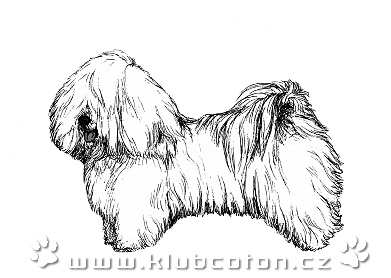 Evidenční karta člena / PřihláškaRok:  										      *) uvádí se při prodlužování členstvíZákladní údaje:**) nepovinný údajÚdaje o vlastněných psech / fenách ***):***) V případě, že vlastníte více psů, uveďte seznam psů na samostatný list a přiložte k evidenčnímu listu
       do tabulky napište slovo PŘÍLOHA.****)Označte, že pes splňuje podmínky chovnosti a nabízíte ho ke krytí (pro označení klikněte myší)Uvádění údajů:SOUHLAS (klikněte myší do zaškrtávacího pole) / NESOUHLAS (nechte zaškrtávací pole prázdné)  Souhlasím s tím, aby chovatelský KLUB COTON DE TULÉAR, z. s. (dále jen „Klub“), se sídlem Praha 5, Píškova 1959, IČO 65400534, v souladu se zákonem č. 101/2000 Sb., o ochraně osobních údajů, zpracoval pro svou potřebu mé adresní a identifikační osobní údaje. Tento souhlas platí po dobu mého působení v chovatelském klubu Coton de Tuléar.  Souhlasím se zveřejněním kontaktu na mou chovatelskou stanici (jméno majitele chovatelské stanice, adresa, telefon, e-mail, www) na veřejně přístupných internetových stránkách Klubu. Souhlasím se zveřejněním kontaktu na kartě mého chovného psa (jméno majitele psa, adresa, telefon, e-mail, www chovatelské stanice) na veřejně přístupných internetových stránkách Klubu.  Souhlasím se Stanovami, Zápisním řádem a jinými závaznými předpisy Klubu, ČMKU a FCI, a budu je respektovat._____________________________________________________________________________________________________Vyplnil:    Datum:   Identifikační číslo (ID): *)jméno, příjmení:datum narození**):ulice:Č. p.:obec:PSČ:e-mail:telefon:www:chovatelská stanice:č.celé jméno psa / feny včetně chovatelské stanice:aktivní chovný pes: ****)1.2.3.4.5.6.7.